Z Á P I S   D E T Í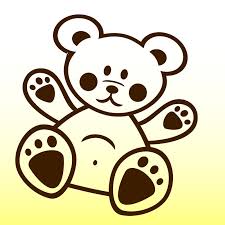 do materskej školy--------------------------------------------------------------------------------------------OBEC CHTELNICA ako zriaďovateľ  základnej školy s materskou školou oznamuje, že ZÁPIS DETÍ DO MATERSKEJ ŠKOLY na školský rok 2016/17 sa uskutoční v dňoch:3. a 4. mája 2016 od 8.oo – 16.oo hod. v budove materskej školy.Zápis sa týka detí, ktoré nastúpia do MŠ v mesiacoch september 2016 – jún 2017. K zápisu  treba priniesť:1.Rodný list dieťaťa k nahliadnutiu2.Občiansky preukaz rodiča/zákonného zástupcu                                   3.Prefotený preukaz poistenca /dieťaťa/Kritériá prijímania detí do materskej školy:Do materskej školy sa prijímajú deti na základe žiadosti zákonného zástupcuMôžu sa prijímať aj deti so špeciálnymi výchovno-vzdelávacími potrebami i deti nadanéPrednostne sa prijímajú deti päťročné, deti s odloženou povinnou školskou dochádzkou, dodatočne odloženou povinnou školskou dochádzkouPrijímame deti od 2,5 roka, ktoré majú vypestované hygienické návyky – používanie WC, jesť lyžicou, piť z pohára)Deti sa prijímajú spravidla k začiatku školského roka, t.j. k septembru 2016Materská škola  ponúka deťom:Predprimárne vzdelávanie podľa ISCED 0 a Revidovaného Školského vzdelávacieho programu „Zdravá škôlka“Plnenie projektov – protidrogová prevencia, správne držanie tela, Adamko hravo zdravo, Evička nám ochorelaMožnosť navštevovať krúžok Anglického jazykaMožnosť navštevovať tanečný, výtvarný odbor CZUŠ Vrbové (priamo v budove MŠ)Kvalitná príprava na vstup do I. ročníka ZŠ Prijatie dieťaťa: Po skončení zápisu riaditeľka základnej školy s materskou školou rozhodne o prijatí resp. neprijatí dieťaťa na predprimárne vzdelávanie podľa § 5 ods. 13 písm. a) zákona č. 596/2003 Z. z. o štátnej správe v školstve a školskej samospráve a o zmene a doplnení niektorých zákonov v znení neskorších predpisov, v súlade s § 59 ods. 4 zákona č. 245/2008 Z. z. o výchove a vzdelávaní (školský zákon) v znení neskorších predpisov, v súlade s § 5 ods. 4 písm. a) vyhlášky MŠ SR č. 306/2008 Z. z. o materskej škole.Písomné rozhodnutie o prijatí, resp. neprijatí dieťaťa do materskej školy  rodičia dostanú  do 30. júna 2016.Zverejnené na:                 -      Nástenke v MŠ-     Informačnej tabuli obce-     Webovej stránke ZŠ s MŠ  -  www.zschtelnica.edupage.sk-     Vyhlásením do obecného rozhlasu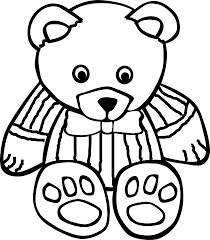 